DE ATLASWerkboek Domein 2: Emotioneel welbevinden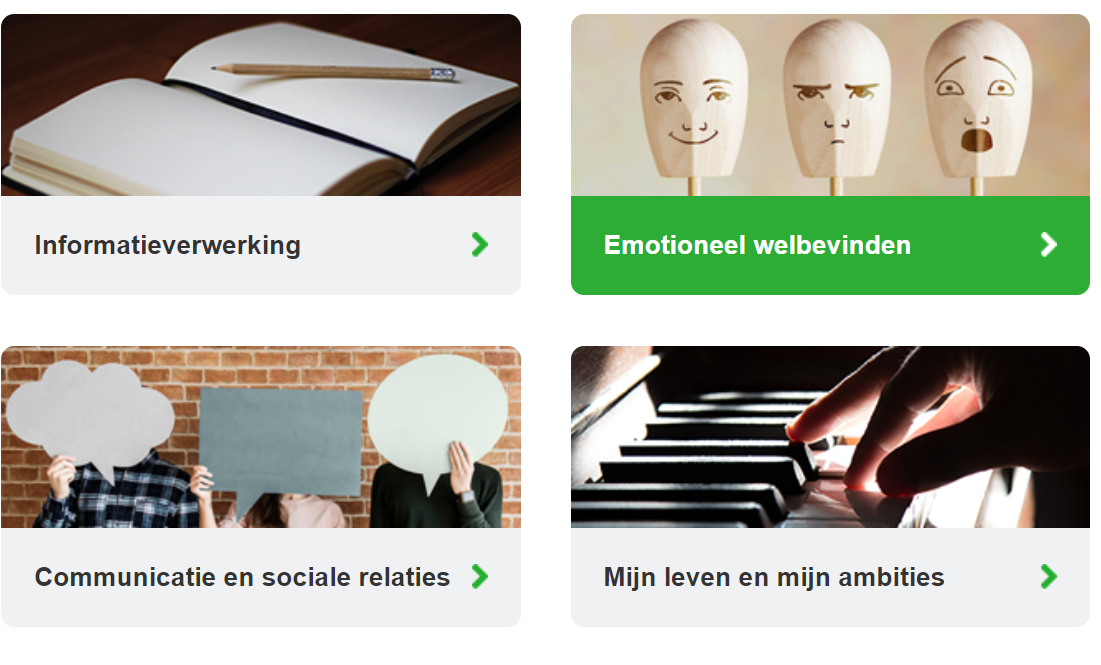 De Atlas is een gids voor volwassenen met autisme of een vermoeden van autisme. Je vertaalt je autisme naar wat dit specifiek voor jou betekent en je kan deze informatie met belangrijke personen in je omgeving delen.De Atlas bestaat uit vier grote domeinen die in verschillende thema’s zijn onderverdeeld. Voor elk domein is er een werkboek. Je kan ook de online tool de Atlas gebruiken. Gratis registreren en aanmelden via www.participate-autisme.be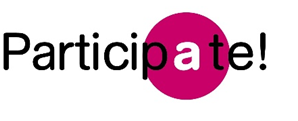 Werkboek de Atlas: 
Domein emotioneel welbevindenAlgemene informatieEmotioneel welbevinden hebben we breed opgevat. Het gaat zowel over hoe we emotiebeleving, gewoontes en rituelen, omgaan met veranderingen als over genderidentiteit, ouder worden en alles wat kan samengaan met een opname in een psychiatrische afdeling. Mensen hebben doorheen het dagelijkse leven, in verschillende situaties met heel wat verschillende emoties te maken. Mensen met autisme hebben een even rijk gevoelsleven als andere mensen. Toch kunnen ze het moeilijker hebben hun emoties te herkennen, te verwoorden en er gepaste reacties op te vinden. Het kan moeilijker zijn te weten hoe intens een bepaalde emotie is waardoor bijvoorbeeld steeds op dezelfde heftige manier gereageerd wordt terwijl anderen net amper reageren op heftige emoties.Er zijn 8 basisemoties die in elke cultuur voorkomen en op dezelfde manier waarneembaar zijn. Alle nuances die we emoties noemen zijn tot deze basisemoties te herleiden. Wanneer we in de vragenlijsten een basisemotie bevragen gaat dit ook over de nuances van deze emotieEmotioneel welbevinden gaat over zelfbeeld, over begrepen worden door anderen maar ook over anderen begrijpen.Vaste gewoonten en rituelen kunnen bijdragen tot rust en emotioneel welbevinden maar kunnen ook leiden tot dwang en verslavend gedrag. Veranderingen kunnen een grote impact hebben op hoe je je voelt. Omgaan met veranderingen, nieuwe situaties of onverwachte gebeurtenissen kan meer moeite kosten voor mensen met autisme. In deze vragenlijsten denk je na over welke veranderingen je makkelijk aankan en welke veranderingen moeilijker verlopen.Genderidentiteit of psychologisch geslacht is iemands persoonlijke beleving van zijn of haar gender. Gender verwijst naar de eigenschappen, gedragingen en rolpatronen die een maatschappij voor elk geslacht heeft bepaald.Het hoge percentage mensen met autisme dat niet in de bestaande man-vrouw-hokjes past, toont volgens onderzoeker Reubs Walsh vooral aan dat genderidentiteit veel minder vastomlijnd is dan veel mensen denken.In deze vragenlijst komen aspecten aan bod over identiteit, maatschappelijke verwachtingen, rollenpatronen en vrouwelijke/mannelijke eigenschappen. De effecten van ouder worden op mensen met autisme kunnen een grote rol spelen in het dagelijks functioneren. Lichamelijke veranderingen, veranderingen in dagbesteding en woonsituatie, wegvallen van belangrijke steunfiguren kunnen uitdagingen zijn waar ouder wordende mensen mee te maken krijgen. Het omgaan met deze veranderingen kan bij mensen met autisme meer moeite kosten. Anderzijds kunnen oudere mensen met autisme een goed inzicht hebben in zichzelf en kunnen ze beter weten wat ze nodig hebben om goed te functioneren.

Opname in een psychiatrische afdeling wegens sociale en/of psychische kwetsbaarheid kan door mensen met autisme als zeer ingrijpend worden ervaren. Het kan druk zijn op een afdeling, er zijn veel prikkels, het autisme wordt niet altijd goed begrepen en therapieën zijn niet altijd even autismevriendelijk. Met behulp van een vragenlijst kan men de individuele ondersteuningsnoden bundelen.Hoe gebruik ik het werkboek?Ieder thema bestaat uit keuzelijsten, vragenlijsten en soms aangevuld met een droombox. KEUZELIJSTENVoor alle thema’s is er een keuzelijst die je kan gebruiken om de bijhorende vragenlijst in het werkboek in te vullen. Een keuzelijst bestaat uit onderwerpen: dit kunnen situaties, beschrijvingen, kenmerken, eigenschappen of vragen zijn. Je bekijkt wat voor jou van toepassing is en/of waarover je wil nadenken of dieper wil op ingaan. Dit doe je aan de hand van de vragenlijst die erbij hoort.VRAGENLIJSTENIn de vragenlijsten kan je oplijsten wat voor jou van toepassing is en bijkomende informatie bundelen zoals onder meer wanneer het voorkomt, wanneer het moeilijk loopt en wat daarvan de oorzaak is, wat je nodig hebt of zelf kan doen zodat het goed verloopt, welke ondersteuning iemand kan bieden en welke effecten bepaalde prikkels op jou hebben. Je hoeft niet alle deelvragen te beantwoorden. Je mag dus gerust vakjes open laten.

In het Word-document kan je de vragen zelf kan aanpassen. Zo kan je onder meer:vragen anders formulerenvragen toevoegenvragen weglatenkolommen en rijen toevoegen of verwijderenDoor de aanpassingen krijg je een einddocument waar alleen staat wat voor jou van toepassing is.In elke vragenlijst vind je een uitgewerkt voorbeeld. Je kan dit eventueel verwijderen na het invullen van jouw antwoorden. Meer voorbeelden lees je in de rubriek ‘Persoonlijke verhalen’ in de Atlas. Je moet hiervoor niet geregistreerd of aangemeld zijn: klik hier of ga naar de homepagina van de Atlas. DROOMBOXBij sommige thema’s vind je een droombox met vragen die je aanzetten om over je wensen en toekomstplannen na te denken. Er zijn geen foute antwoorden. Nadenken over wat je wil, wat voor jou ideaal is en welke troeven je hebt om dit te bereiken is het belangrijkste. De voorbeelden in de inspiratiebundel kunnen jou eventueel op weg helpen om zelf ook de denkoefening te maken.Enkele tips voor het invullen van de AtlasDoseer en zie het invullen van de Atlas als een proces en niet als een eenmalige actie.Kies de thema’s die voor jou interessant zijn. Je hoeft niet alles in te vullen.Bekijk het samen met een vertrouwenspersoon of begeleider.Meer tips lees je in het deel ‘Handleiding werkboeken’Heb je een vraag over de Atlas? Mail naar info@participate-autisme.be 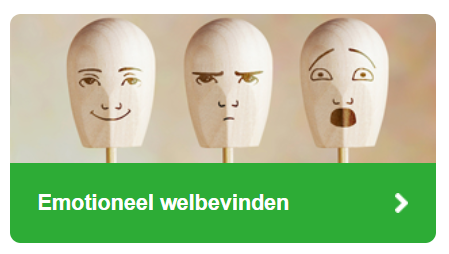 	Thema’s:EmotiesGewoontes, rituelen, dwang en verslavingenVeranderingenRolpatronen en genderidentiteitOuder wordenOpname psychiatrische afdeling	EmotiesHieronder vind je een lijst met de verschillende basisemoties en afgeleiden van deze emoties. Sommige van deze emoties herken je goed bij jezelf of anderen, andere emoties herken je moeilijker.Neem de lijst van emoties door:Welke emoties herken je bij jezelf?Welke emoties herken je bij anderen?Denk aan een concrete situatie waarin je deze emotie ervaren hebt bij jezelf of bij een ander.Vul nadien de vragenlijst in. Je kan vragen aanpassen, weglaten of toevoegen. Voorbeelden vind je in het deel Persoonlijke verhalen, pagina 9-12Wanneer je de vragen voor meerdere emoties wil invullen, kan je de vragenlijst kopiëren.Vragenlijst emoties die ik herken bij mezelfVragenlijst gaat verder op volgende paginaVragenlijst emoties die ik niet/moeilijk herken bij mezelfVragenlijst gaat verder op volgende paginaVragenlijst emoties die ik herken bij anderenVragenlijst gaat verder op volgende paginaVragenlijst emoties die ik niet/moeilijk herken bij anderenVragenlijst gaat verder op volgende paginaGewoontes, rituelen, dwang en verslavingenHieronder vind je een lijst met gedragingen, gewoontes en rituelen. Bekijk de lijst:Welk gedrag herken je?Is er gedrag dat je te vaak uitoefent?Is er gedrag dat je liever minder zou doen?Vul de lijst aan met eigen handelingen en gedragingen.Vul nadien de vragenlijst in.Voorbeelden lees je in Persoonlijke Verhalen, pagina 13-14Keuzelijst gewoontes, rituelen, dwang en verslavingenIk heb dezelfde routine in dagelijkse activiteiten bv. bij het opstaan, wassen, eten, …Ik heb een vaste plaats aan tafel, in de zetel, ...Ik heb graag vaste  eetgewoontenIk wissel dag- en nachtritmeIk werk taken steeds op dezelfde manier afIk draag graag dezelfde klerenIk voer dezelfde handelingen uit in een bepaalde ruimteIk heb een vast dagpatroon  Ik overdenk mogelijke sociale scenario’s en gesprekkenIk voer repetitieve handelingen uitIk doe steeds dezelfde handeling bij bv naar buiten gaan, huis afsluiten, …Ik moet van mezelf sommige handelingen uitvoeren bv. trapleuning van beneden naar boven aanraken, alleen op de witte strepen van het zebrapad lopenIk verzamel voorwerpen of informatie over bepaalde thema’s Ik reageer meteen op online berichten bv. mail, sociale mediaIk controleer mijn sociale media bv. aantal likes, reacties, wie is online, wie reageert op wieIk gebruik stimulerende middelen bv. medicatie, drank, energiedrankIk gebruik verdovende middelen bv. drank, drugsIk consumeer graag bepaalde dingen bv. eten, drinken, rokenIk sluit me af door lang één activiteit te doen bv. gamen, lezen, series kijken, handwerkAndere, namelijk:  Vragenlijst gewoontes en rituelenVragenlijst dwang en verslavingenVeranderingenHieronder vind je een lijst met situaties, activiteiten en gebeurtenissen. Veranderingen in deze situaties of activiteiten kunnen soms vlot en soms moeilijker verlopen.Bekijk de lijst en ga naWelke veranderingen weinig moeite kosten.Met welke veranderingen je het moeilijker hebt.Pas de vragenlijst aan met eigen situaties of activiteiten.Vul nadien de vragenlijst in.Voorbeelden lees je in Persoonlijke Verhalen, pagina 13-14Veranderingen door mezelf:Te laat komenAfspraken afzeggenAfspraken verzettenVeranderingen in dag- of weekschemaVeranderingen door anderen:Anderen die te laat komenAfspraken die geannuleerd wordenAfspraken die verzet wordenVeranderingen van buitenaf:Onverwachte gebeurtenissenVeranderingen in het scenario dat ik op voorhand zelf had bedacht (hoe een situatie zal verlopen of hoe mensen zullen reageren)Nieuwe woonomgeving: verhuizenVeranderingen in huis: nieuw meubilair, nieuwe inrichtingNieuwe mensen: nieuwe collega’s, buren, begeleiderVeranderingen op het werk: nieuwe taken, reorganisatie, nieuwe lokalenNieuwe kledij dragenVerandering van weersomstandighedenNieuwe seizoenenAndere, namelijk: Vragenlijsten veranderingen die moeilijk zijnRolpatronen en genderidentiteitIn de lijst hieronder vind je thema’s die te maken hebben met genderidentiteit. Sommige eigenschappen zijn specifiek voor m/v/x, andere eigenschappen kunnen door iedereen ingevuld worden.Bekijk de lijst:Ga na welke thema’s je graag wil bespreken.Vul de lijst aan met thema’s die voor jou belangrijk zijn en die je wil bespreken.Vul nadien de vragenlijst in. Je kan ook een droombox invullen. Met deze vragen denk je na over wat je wensen en je dromen zijn over rolpatronen en genderidentiteit.Voorbeeld vind je in het deel  Persoonlijke verhalen, pagina 14-15Wil je meer thema’s bespreken dan kan je de vragenlijst kopiëren.Genderidentiteit:mijn m/v/x identiteitmijn persoonlijke beleving van eigen genderthuis voelen in de bestaande vrouw-/manhokjesomgaan met de stereotiepe kenmerken van mijn gender, bv machogedrag, hypervrouwelijk zijnidentificeren met groepen van hetzelfde geslachtRollenpatronen en taakverdeling:verwachtingen tav vrouwelijke/mannelijke rolpatroonimiteren van maatschappelijke verwachtingen tav vrouwen/mannenaanpassen aan maatschappelijke verwachtingen tav vrouwen/mannende rol van mijn gender in het opbouwen van vriendschappende rol van mijn gender in het vinden van een partnerHuishouden en organisatie:overzicht en organisatie van het huishouden: weekplanning voor gezin, koken, wasoverzicht en organisatie winkelenoverzicht en organisatie administratie en financiënKeuzelijst gaat verder op volgende paginaKeuzelijst rolpatronen en genderidentiteit, vervolgoverzicht en organisatie sociale activiteiten: uitstappen, vakantieplanning, familie en vrienden bezoeken evenwicht tussen gezin/werk/levenWelbevinden:gevolgen van een foute of een late diagnosepsychische klachten als angst, neerslachtig zijn, depressie, minderwaardig voeleneetgedrag of eetstoornisdwanggedachtensociaal gedragsociale rollenjezelf kunnen zijnanders mogen zijngelijkwaardigheidcamouflereneigen grenzen herkennen, aanvoelen en respecterenvermoeidheidLichamelijke veranderingen:puberteitmenstruatiestemveranderinglichaamsbeharinglichamelijke veranderingen: brede schouders, brede heupen, … borstgroeimenopauzebegrijpen van mijn eigen kinderen met een ander genderKeuzelijst gaat verder op volgende paginaKeuzelijst rolpatronen en genderidentiteit, vervolgOuderschap:kinderwens zwangerschap: bij jezelf of van je partnerfysieke verzorging kinderenemotionele aandacht voor kinderen, tussenkomst bij ruzies, verdrietcontacten met school, dokters, tandarts, hulpverlenersvrijetijdsactiviteiten (vervoer, organisatie, inschrijven, afspreken met andere ouders)omgaan met veranderende leeftijdsfasesoordeel of commentaar van anderen op opvoedingsstijlAndere:Vragenlijst rolpatronen en genderidentiteitVragenlijst gaat verder op volgende paginaDromen over rolpatronen en genderidentiteitDroombox gaat verder op volgende paginaOuder wordenIn de lijst hieronder vind je thema’s die te maken hebben met ouder worden.Bekijk de lijst:Kies welke thema’s je wil bespreken. Je kan de lijst aanvullen met eigen onderwerpen.Je kan de lijst invullen voor jezelf, voor nu of later, of voor één van je ouder wordende ouders of familieleden.Vul de vragenlijst in over het thema dat je wil bespreken. Je kan ook een droombox invullen. Met deze vragen denk je na over wat je dromen en wensen zijn over ouder worden.Voorbeelden vind je in het deel Persoonlijke verhalen, pagina 16-17 Wil je meer thema’s bespreken, kan je de vragenlijst kopiëren.Keuzelijst ouder wordenDagstructuur:wegvallen van het werkmeer vrije tijd en tijd voor hobby’s en  interessesmeer tijd voor kinderen/kleinkinderen meer tijd samen met partner of meer tijd alleenActiviteiten:vaste activiteiten veranderen of vallen wegactiviteiten met vrienden: veranderende groep en/of plaats, nieuwe activiteitenmotivatie om bepaalde activiteiten te doenSociale contacten:sociale contacten veranderensociale contacten vallen wegweinig tot geen sociale contacteneenzaamheid en isolementteveel aanwezigheid van anderenomgaan met roddelen Keuzelijst gaat verder op volgende paginaKeuzelijst ouder worden, vervolgAutonomie:beslissingen nemenkeuzes makenmobiliteit, zich zelfstandig kunnen verplaatsen                              Privacy:toegang tot mijn woning/kamer verlenenbankzaken en administratie uit handen gevenRespect:betutteld worden, als een volwassen persoon behandeld wordengewaardeerd worden voor wat ik kaninformatie krijgen: gezondheid, wonen, zorg, financieelVeiligheid:vallen, alleen zijn, inbraak of diefstal, verkoop aan de deurwantrouwen, moeilijk kunnen inschatten wie welke bedoelingen heeftangst en bezorgdheidLichaam en gezondheid:pijnklachten, ziektes medische afspraken en controlesangst voor medische klachten en pijnlichamelijke veranderingen: bewegen, slapen, gehoor, zicht, gebit, smaakveranderingen in denken: oplossingen bedenken, geheugen, overzicht houden, organiserenzelfzorg: hygiëne, voldoende rust nemen/voldoende bewegen, neen kunnen zeggenverzorging door andereninformatie krijgen: gezondheid, wonen, zorg, financieelmaaltijden keuzelijst gaat verder op volgende paginaKeuzelijst ouder worden, vervolgWelbevinden:overlijden van familie en vriendenvertrouwensband met zorgverlenersdingen waarvan ik geniet: dingen die me blij maken, situaties waar ik naar uitkijk, dingen die me energie gevenAndere: Vragenlijst ouder wordenDromen over ouder wordenDroombox gaat verder op volgende paginaOpname psychiatrische afdelingIn de lijst hieronder vind je thema’s die te maken hebben met een opname in een psychiatrische afdeling.Bekijk de lijst:Kies welke thema’s je wil bespreken. Je kan de lijst aanvullen met eigen onderwerpen.Vul de vragenlijst in over het thema dat je wil bespreken. Voorbeelden vind je in het deel Persoonlijke verhalen, pagina 18-22 Wil je meer thema’s bespreken, kan je de vragenlijst kopiëren.Keuzelijst opname psychiatrische afdelingPreventie crisis:Stresssignalen herkennenBalans tussen spanning en ontspanning bewakenHersteltijd inbouwenTriggers herkennenCrisissituatie voor de opname:Hoe herken ik zelf dat een opname nodig isHoe kunnen anderen herkennen dat een opname nodig isHoe kan men mij overtuigen dat een opname nodig isInformatie voor de opname:Voldoende informatieWeten wat er komen gaatDuidelijkheid Praktische zaken voor de opname:Regelen thuissituatieAfspraken afronden of verzettenToegang verlenen aan vertrouwenspersoonAfspraken opvolgen post en administratieKeuzelijst gaat verder op volgende paginaKeuzelijst opname psychiatrische afdeling, vervolgMoment van de opname: Dosering van informatieDosering van prikkelsNagaan of ik alles heb begrepenKostprijs van de opnameMijn verwachtingen van de opname:Wat wil ik bereikenWat is mijn doel van de opname: verwacht ik rust, hulp, verduidelijking, antwoordenOmgevingsfactoren:Kamer alleen, kamer delenGemeenschappelijke ruimtes gebruikenOverprikkeling: geuren, geluiden, beelden, aanrakingenDrukteTijd krijgen om te wennen:Wennen aan de nieuwe omgevingWennen aan dagstructuurNieuwe mensenOp eigen tempo deelnemen aan activiteitenTherapieën:GroepstherapieIndividuele therapieGesprek met psychiaterCreatieve therapieBewegingstherapieAndere therapieënKeuzelijst gaat verder op volgende paginaKeuzelijst opname psychiatrische afdeling, vervolgContact met de buitenwereld:Naar buiten gaanNaar huis gaanNaar eigen begeleider/hulpverlener/psychiater gaanBezoekregelingEigen wensen en behoeften duidelijk maken:Mogen/kunnen zeggen dat iets (niet) goed voeltEigen regie:Keuzes makenBeslissen wie er in mijn kamer mag komenEigen rechten kennen Overplaatsing of doorverwijzingPersoonlijke informatie (wat deel ik, wie kijkt mijn dossier in, zelf dossier inkijken)Netwerk:Mensen die ik wil betrekken bij mijn traject  (ouders, hulpverlener, vertrouwenspersoon)Overleg met eigen arts, hulpverlener, psychiaterMijn autisme:Uitleg gevenGehoord, geloofd en begrepen wordenBegrepen wordenJuist inschatten van problemen (ook wanneer ze niet expliciet door mezelf benoemd worden of wanneer ik me gedraag alsof alles goed gaat)Contacten met andere mensen in opname:CommunicatieSamenwerken: samen koken, taken uitvoerenKamer delenBegrijpen van gedrag van anderenKeuzelijst gaat verder op volgende paginaKeuzelijst opname psychiatrische afdeling, vervolgMedicatieopstarten, veranderen van medicatieschemaoverleg met eigen arts over veranderen van medicatieinformatie over medicatieCrisissituatie tijdens de opnameHoe wil je dat anderen reagerenWat kunnen anderen zeggen, doen of vermijden Opvolging en nazorg Na de opnameOvergang naar huisMobiele begeleiding, thuiszorg Informeren over/opstarten van zorgbudgettenAandacht voor het uitbouwen van sociaal netwerk na de opnameBij wie kan ik terecht na de opnameAndere factoren, namelijk:Vragenlijst opname psychiatrische afdelingVragenlijst gaat verder op volgende paginaKeuzelijst emotiesBoosheid: woede, furie, verontwaardiging, wrok, toorn, wrevel, verbolgenheid, ergernis, bitterheid, irritatie, vijandigheid, haat, gewelddadigheid, frustratieVerdriet: smart, rouw, vreugdeloosheid, zwaarmoedigheid, melancholie, zelfmedelijden, eenzaamheid, bedroefdheid, wanhoop, depressieAngst: bezorgdheid, ongerustheid, nervositeit, zorg, wantrouwen, jaloezie, zenuwachtigheid, schrik, fobie, paniekLiefde: acceptatie, vriendelijkheid, vertrouwen, aardigheid, toewijding, verliefdheid, adoratieBlijheid: vreugde, geluk, plezier, opluchting, tevredenheid, vervoering, verrukking, geamuseerdheid, trots, sensueel genot, extase, voldoening, beloning, euforieAfkeer: walging, minachting, ontzetting, verachting, misprijzen, verafschuwing, aversie, weerzinVerrassing/verbazing: schok, verbijstering, verwonderingSchaamte: schuldgevoel, verlegenheid, teleurstelling, wroeging, vernedering, spijt, gêne, berouw
Welke emotie herken ik bij mezelf?Wat was de oorzaak van dit gevoel (in deze situatie)?Hoe lang duurde dit gevoel (enkele minuten, uren, dagen)?Wat was het effect van dit gevoel op mijn lichaam? Hoe voelde ik dit aan mijn lichaam?Wat was de intensiteit van dit gevoel, van 1 tot 10?Hoe zien anderen aan mij hoe ik me voel?Welke invloed had dit gevoel op mijn functioneren?Wat was mijn reactie op dit gevoel? Wat deed ik?Wat was het effect van mijn reactie op anderen?Hoe had ik graag (anders) gereageerd op dit gevoel?Wat kan me helpen gepast te reageren?Hoe vaak ervaar ik dit gevoel (dagelijks, wekelijks, af en toe)?Welke emotie herken ik moeilijker bij mezelf?In welke situatie herkende ik deze emotie moeilijker?Hoe voel ik me wanneer ik dit gevoel niet herken?Hoe heeft dit gevoel invloed op mijn functioneren? Hoe reageer ik?Welk effect heeft mijn reactie op anderen?Hoe zou ik graag (anders) op dit gevoel reageren?Wat kan me helpen anders te reageren in deze situatie?Hoe vaak ervaar ik dit gevoel (dagelijks, wekelijks, af en toe)?Welke emotie herken ik bij anderen?In welke situatie herkende ik deze emotie bij anderen?Hoe voel ik mij wanneer ik dit gevoel bij anderen herken?Hoe had dit gevoel invloed op mijn functioneren?Hoe reageer ik op dit gevoel bij anderen? Wat doe ik?Hoe had mijn reactie effect op de ander?Hoe zou ik graag (anders) reageren op dit gevoel bij anderen?Wat kan me helpen anders te reageren in deze situatie?Hoe vaak ervaar ik dit gevoel bij anderen (dagelijks, wekelijks, af en toe)?Welke emotie herken ik moeilijker bij anderen?In welke situatie herkende ik deze emotie moeilijker bij anderen?Hoe voel ik me wanneer ik dit gevoel niet herken?Hoe heeft dit gevoel invloed op mijn functioneren? Hoe reageer ik?Welk effect heeft mijn reactie op anderen?Hoe zou ik graag (anders) op dit gevoel reageren?Wat kan me helpen anders te reageren in deze situatie?Hoe vaak ervaar ik dit gevoel (dagelijks, wekelijks, af en toe)?Wat ik nog over mijn emoties wil zeggen:Welk gedrag stel ik? Wat doe ik?Wanneer kan ik dit gebruiken?Wat doet het met mij wanneer ik dit gedrag/ritueel niet kan uitvoeren? Wat kan me dan helpen?Ik voer dezelfde handeling uit in een bepaalde ruimte: ik leg tapijten en matjes overal recht, alles moet evenwijdig liggen en gelijk met de voegen in de vloerWanneer ik zeer gespannen ben geeft het me rust te weten dat alles mooi recht ligt.Ik word nerveus en onrustig, ook wanneer ik iets niet recht zie liggen bij anderen. Ik leid mijn gedachten af naar iets wat wel mooi recht ligt om terug rust te vinden.Welk gedrag stel ik (te) vaak? Wat doe ik?Welk effect heeft dit op mij?Wat kan me helpen?Ik gebruik verdovende middelen: ik rook dagelijks jointsHet stopt mijn eindeloos gemaal en gepieker. Mijn gedachten vertragen ervan, het geeft rust.Ik maak duidelijke afspraken met mijn begeleider; als hij komt mag ik niet onder invloed zijn. Dat helpt me niet de hele dag door te gebruiken. Wat ik nog over mijn gewoonten, rituelen, dwang of verslavingen wil zeggen:Keuzelijst veranderingen Veranderingen die moeilijk zijnWat doe ik? Hoe reageer ik hierop?Wat kan me helpen?Anderen die te laat komenIk raak in paniek omdat ik niet waarom ze er nog niet zijn en omdat mijn schema in de war geraakt. Ik verlies controle over de situatie.Het is makkelijker voor mij te weten hoe laat je vertrekt naar onze afspraak ipv hoe laat je aankomt, dat geeft me meer ruimte .Wat ik nog wil vertellen over omgaan met veranderingen:Keuzelijst rolpatronen en genderidentiteitHet onderwerp dat ik wil besprekenWat wil ik hierover vertellen?Wanneer gaat het goed? Wanneer kan ik er goed mee omgaan?Wanneer gaat het moeilijker? Wanneer kan ik er moeilijker mee omgaan?Wat kan ik zelf doen zodat het makkelijker of beter gaat?Wat kunnen anderen doen zodat het makkelijker of beter gaat?Welke stappen kan ik al zetten?Waarover droom je ivm rolpatronen en genderidentiteit? Omschrijf kort.Welke troeven heb je die je daarbij op weg helpen?Wat zijn nu nog je belemmeringen?Welk beeld zie je voor je wanneer je nadenkt over die droom? Wat trekt je het meeste aan in die droom?Wat kan je daar nu al mee doen? Wat lukt er al?Wat ik nog wil vertellen over rolpatronen en genderidentiteitHet onderwerp dat ik wil besprekenBeschrijf de situatie die je wil besprekenWanneer gaat het goed? Welke factoren en details zijn belangrijk voor mij zodat de situatie goed loopt?Wanneer gaat het moeilijker? Welke factoren en details zorgen ervoor dat de situatie moeilijk verloopt?Wat heb ik nodig? Wat kan er anders zodat de situatie beter verloopt?Waarover droom je ivm ouder worden ? Omschrijf kort.Welke troeven heb je die je daarbij op weg helpen?Welke hulp heb je daarbij nodig? Wie kan daarbij helpen?Welk beeld zie je voor je wanneer je nadenkt over die droom? Wat trekt je het meeste aan in die droom?Wat kan je daar nu mee doen? Wat lukt er al?Wat ik nog wil vertellen over mijn ervaring met ouder wordenDit onderwerp wil ik besprekenWat wil ik hierover vertellen?Wanneer gaat het goed? Wanneer kan ik er goed mee omgaan?Wanneer gaat het moeilijker? Wanneer kan ik er moeilijker mee omgaan?Wie kan mij hierbij helpen?Wat kan ik doen zodat het beter of makkelijker gaat?Wat kunnen anderen doen zodat het beter of makkelijker gaat?Wat wil ik nog vertellen over mijn ervaring met opname in een psychiatrische afdeling?Eigen aanvullingen bij domein emotioneel welbevindenDank aan de personen met autisme voor hun bijdrage aan de AtlasVerantwoordelijke uitgever: vzw Participate!© Participate, eerste editie 2020Meer informatie kan je vinden op onze websitewww.participate-autisme.be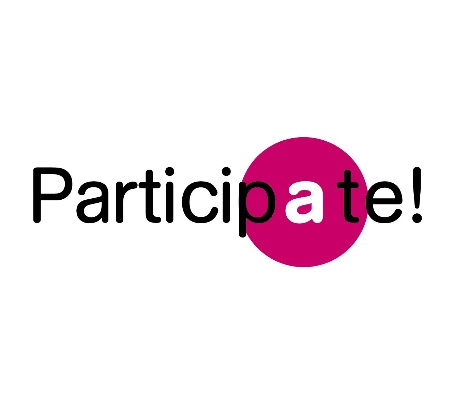 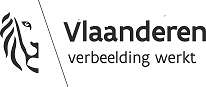 